BathrobesCassie is shopping for a gift for her best friend. Her friend wants a cute bathrobe that she can wear at teenage spend the night parties and at 4-H camp this summer as a teen leader. Cassie has $25 to spend.  Easy care is a must.  1.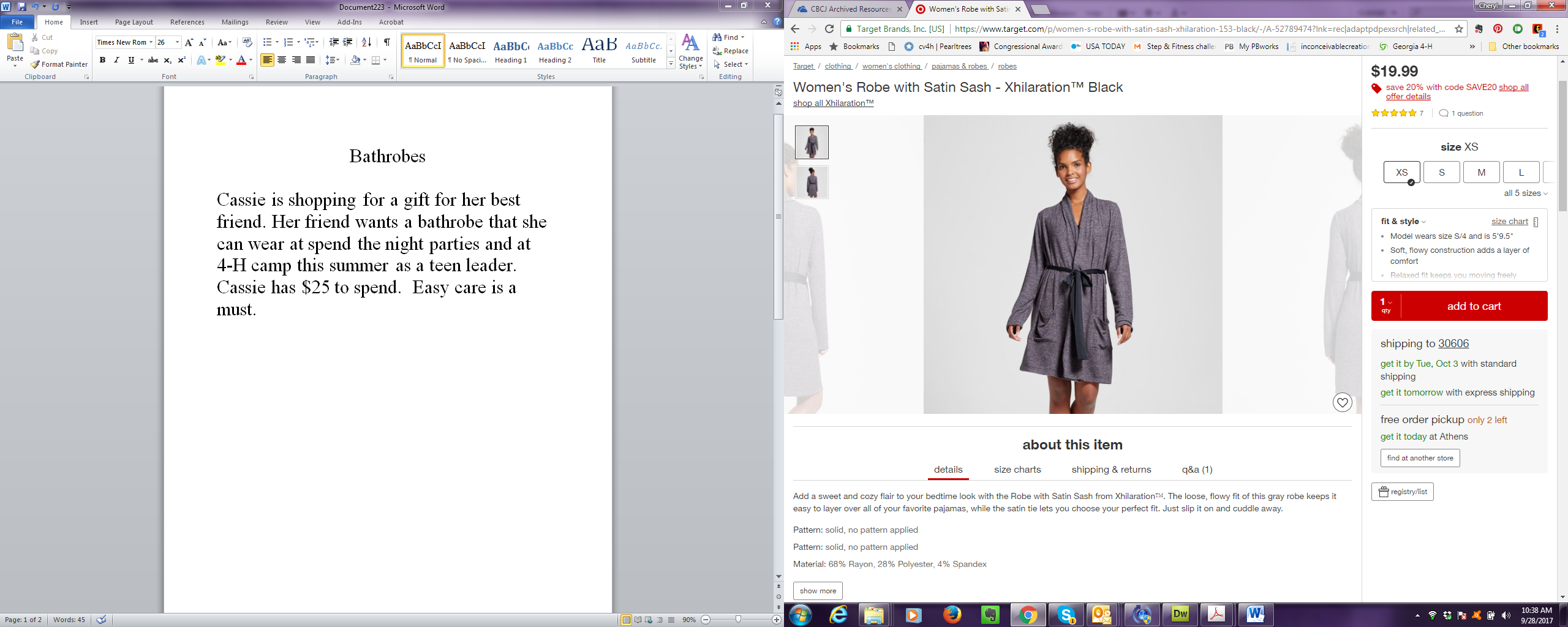 2.  $24.99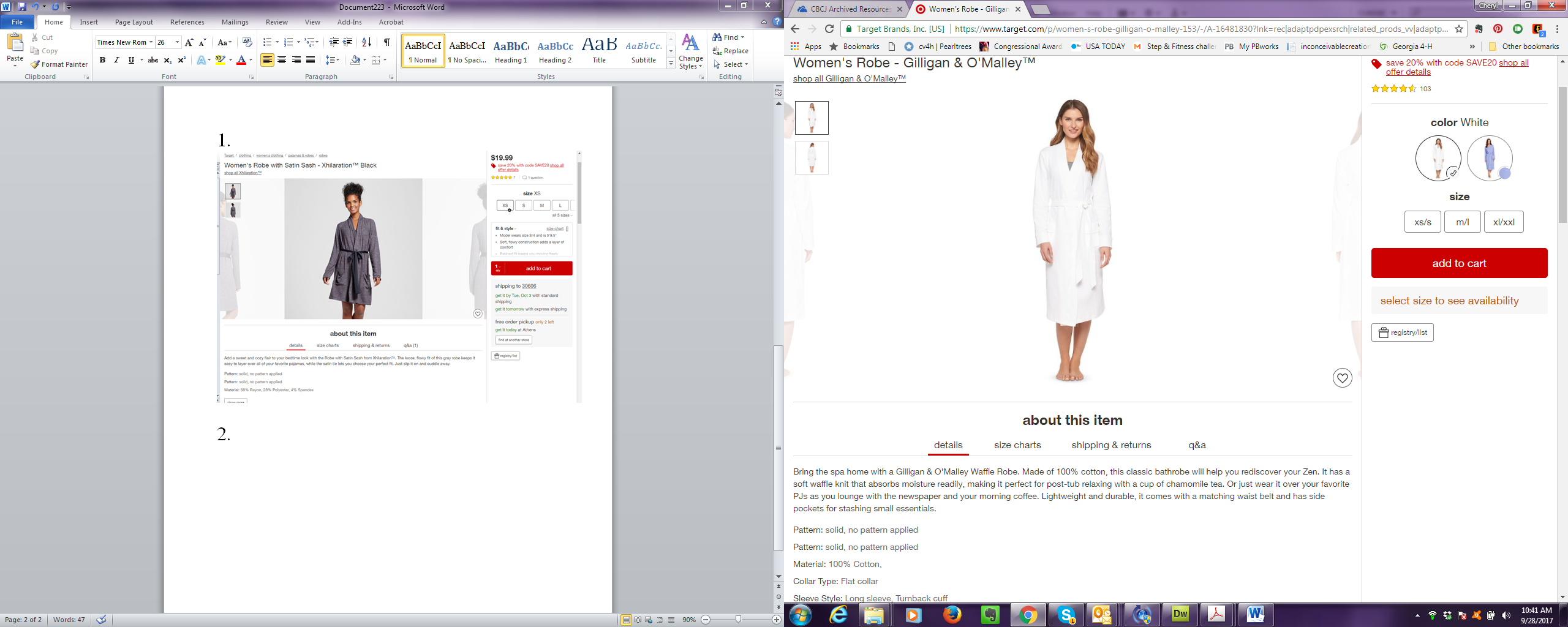 3.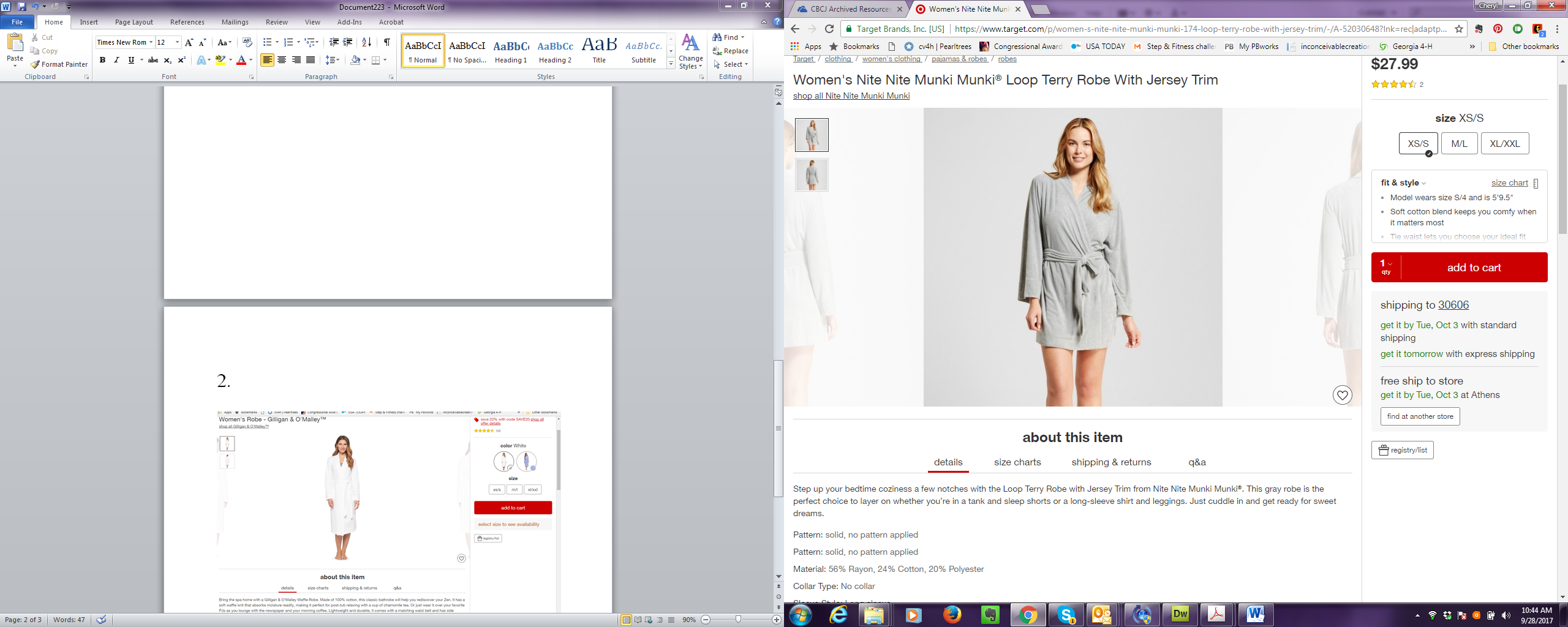 4. 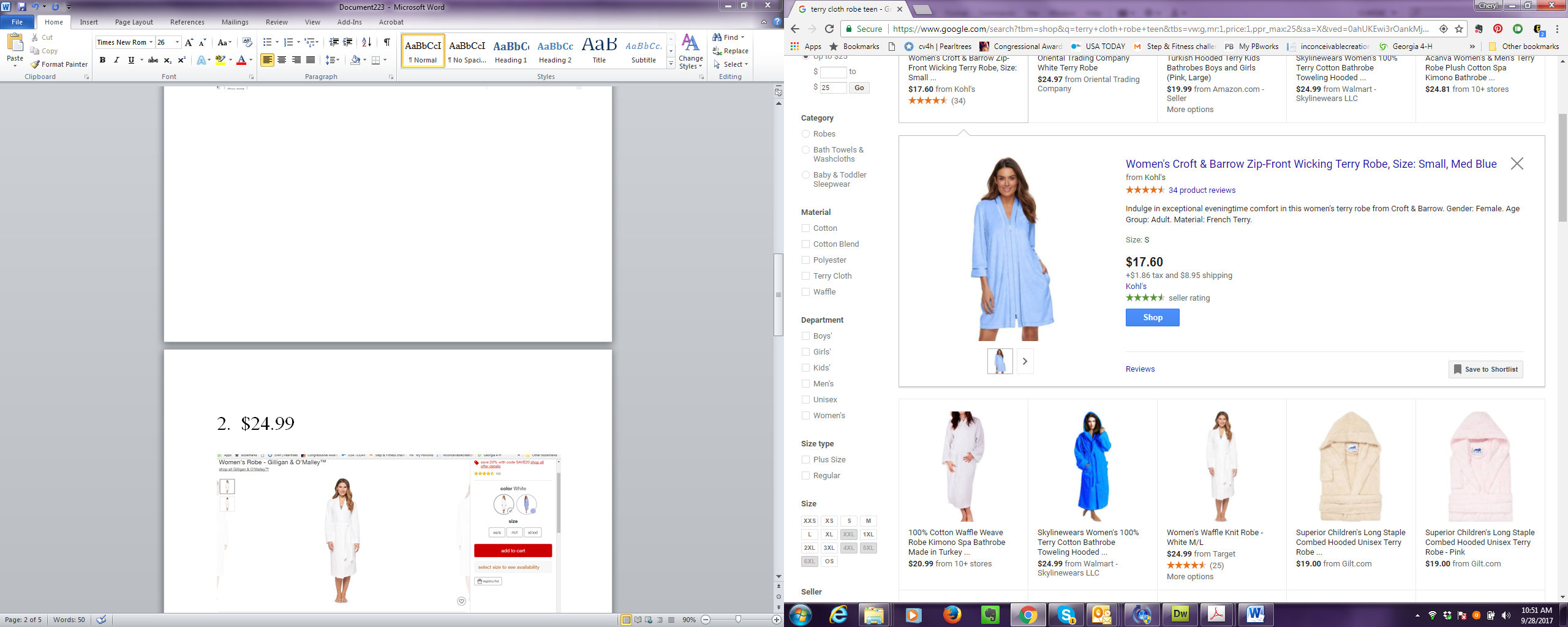 